ПРАКТИЧЕСКАЯ РАБОТА №12 ОБРАБОТКА СТРОК. ЦЕЛЬ ПРАКТИЧЕСКОЙ РАБОТЫ:Цель данной лабораторной работы – закрепить знания в области обработки строк, научиться применять методы класса String и других классов для обработки строк.ТЕОРЕТИЧЕСКИЕ СВЕДЕНИЯ:Для работы с текстовыми данными в Java есть три класса: String, StringBuffer и StringBuilder.Особенности использования строк в Java В Java строки представляют собой неизменяемую последовательность символов Unicode. В отличие от представления в C / C ++, где строка является просто массивом типа char, любая Java, строка является объектом класса java.lang.Однако Java строка, представляет собой в отличие от других используемых классов особый класс, который обладает довольно специфичными характеристиками. Отличия класса строк от обычных классов:•	строка в Java представляет из себя строку литералов (текст), помещенных в двойные кавычки, например:  "Hello , World! ". Вы можете присвоить последовательность строковых литералов непосредственно переменной типа String, вместо того чтобы вызывать конструктор для создания экземпляра класса String.•	Оператор '+' является перегруженным, для объектов типа String, и всегда используется, чтобы объединить две строки операндов. В данном контексте мы говорим об операции конкатенации или сложения строк. Хотя '+' не работает как оператор сложения для любых других объектов, кроме строк, например, таких как  Point и Circle.•	Строка является неизменяемой, то есть, символьной константой.  Это значит, что ее содержание не может быть изменено после ее (строки как объекта) создания. Например, метод toUpperCase () – преобразования к верхнему регистру создает и возвращает новую строку вместо изменения содержания существующей строки.Обратитесь к API JDK для того чтобы ознакомиться с полным списком возможностей класса String в  java.lang.String. Наиболее часто используемые методы класса String приведены ниже.Статический метод String.format()Статический метод String.format() (введен в JDK 1.5) может быть использован для получения форматированного вывода, таким же образом как это делается в языке Си с использованием функции printf() и спецификаторов вывода для различных типов данных. Метод format() делает то же самое, что  функция printf(). Например:Удобно использовать String.format(), если вам нужно получить простую отформатированную строку для некоторых целей (например, для использования в методе ToString()). Для сложных строк, нужно использовать StringBuffer / StringBuilder с Formatter . Если вам просто нужно отправить простую отформатированную строку на консоль, то просто восльзуйтесь методом System.out.printf(), например:Пример использования методов lastIndexOf() и substring() в пользовательском классе FilenameТеперь рассмотрим программу, которая использует класс Filename:Результат работы программы:Extension = htmlFilename = indexPath = /home/userОсобенности класса StringСтроки получили специальное значение в Java, потому что они часто используются в любой программе. Следовательно, эффективность работы с ними (с точки зрения вычислений и хранения) имеет решающее значение. Что нужно помнить про класс String•	это immutable (неизменный) класс•	это final классРазработчики Java все-таки решили сохранить примитивные типы в объектно-ориентированном языке вместо того, чтобы сделать вообще все в виде объектов. Нужно сказать, что сделано это в первую очередь, для того чтобы повысить производительность языка. Ведь примитивы хранятся в стеке вызовов, и следовательно, требуют меньше пространства для хранения, и ими легче управлять. С другой стороны, объекты хранятся в области памяти, которую используют программы, и которая называется “куча” (heap), а этот механизм требуют сложного управления памятью и потребляет гораздо больше места для хранения.По соображениям производительности, класс String в Java разработан, так, чтобы быть чем-то промежуточным между примитивными типами данных и типами данных типа класс. Как уже было отмечено выше специальные характеристики типа String включают в себя:•	'+' оператор, который выполняет сложение примитивных типов данных (таких, как int и double), и перегружен, чтобы работать на объектах String. Операция '+’ выполняет конкатенацию двух операндов типа String.•	Java не поддерживает механизма перегрузки операций по разработке программного обеспечения. В языке, который поддерживает перегрузку операций, например C ++, вы можете превратить оператор '+' (с помощью перегрузки) в оператор для выполнения сложения или вообще вычитания, например двух матриц, кстати это будет примером плохого кода. В Java оператор '+' является единственным оператором, который внутренне перегружен, чтобы поддержать конкатенацию (сложение) строк в Java. Нужно принять к сведению, что '+' не работает на любых других произвольных объектах, помимо строк, например, таких как рассмотренные нами ранее классы Point или Circle.Теперь, собственно, о строках. Существуют несколько способов создания строк. Строка String может быть получена одним из способов:•	непосредственно из присвоения строкового литерала ссылке типа String – таким же способом как примитивные типы данных;•	или с помощью оператора new и конструктора класса String, аналогично вызову конструктора любого другого класса. Тем не менее, этот способ не часто используется и использовать его не рекомендуется.Для примера:В первом случае str1 объявлена как ссылка типа String и инициализируется строкой “Java is Hot”. Во второй строке, str2 объявлена как ссылка на строку и инициализируется с помощью вызова оператора new и конструктора, который инициализирует ее значением “I'm cool”. Строковые литералы хранятся в общем пуле. Это облегчает совместное использование памяти для строк с тем же содержанием в целях сохранения памяти. Объекты строк, выделенные с помощью оператора new, хранятся в куче (heap), а там нет разделяемого хранилища для того же самого контента (содержания).Строковые литералы и объекты типа StringКак уже упоминалось, есть два способа создания строк: неявное создание путем присвоения строкового литерала переменной или явного создания объекта String, через вызов оператора new и вызов конструктора.  У класса String есть еще одна особенность. Все строковые литералы, определенные в Java коде, вроде "asdf", на этапе компиляции кэшируются и добавляются в так называемый пул строк. Например:Java предоставляет специальный механизм для хранения последовательностей символьных литералов (строк), так называемый общий пул строк. Если две последовательности литералов (строки) имеют одинаковое содержание, то они разделяют общее пространство для хранения внутри общего пула. Такой подход принят для того, чтобы сохранить место для хранения часто используемых строк. С другой стороны, объекты типа String (строки), созданные с помощью оператора new и конструктора хранятся в куче.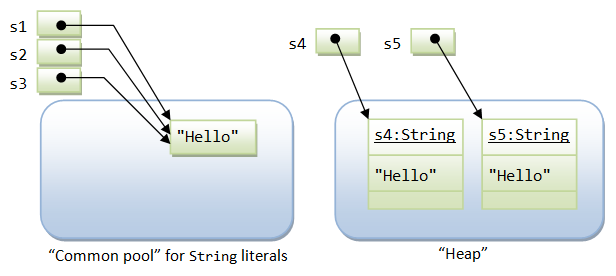 Каждый объект String в куче имеет свое собственное место для хранения, как и любой другой объект. Там нет обмена хранения в куче, даже если два объекта Строковые имеют то же содержание.А в куче нет разделяемого пространства для хранения двух объектов, даже если эти два объекта являются объектами типа String и имеют одинаковое содержание. Вы можете использовать метод equals() класса String для сравнения содержимого двух строк. Вы можете использовать оператор сравнения на равенство '==', чтобы сравнить ссылки ( или указатели ) двух объектов. Изучите следующие программные примеры:Важные замечания•	В приведенном выше примере, используется оператор отношения для того чтобы проверить на равенство  '=='  ссылки двух объектов String. Это сделано, чтобы показать различия между строковыми последовательностями литералов, которые используют совместное пространство для хранения в общем пуле строк и объектов String, созданных в куче. Это логическая ошибка в использовании выражения ( str1 == str2) в программе, чтобы сравнить содержимое двух объектов типа String.•	Строка может быть создана непосредственно путем присваивания последовательности литералов (строки), которая разделяет общий пул строк. Не рекомендуется использовать оператор new для создания объектов String в куче.String является неизменяемымиС тех самых пор, когда в языке Java появились возможности по использованию разделяемого пространства для хранения строк с одинаковым содержанием в виде строкового пула, String в Java стали неизменяемыми. То есть, как только строка создается (как объект в памяти программы), ее содержание не может быть изменено никаким образом (по аналогии с Си – строковые литералы — это символьные константы). В противном случае, если этого не сделать, другие ссылки String разделяющие ту же самую ячейку памяти будут зависеть от изменений, которые могут быть непредсказуемыми и, следовательно, является нежелательными. Такой метод, как например, toUpperCase () казалось-бы может изменить содержимое объекта String. Хотя на самом деле, создается совершенно новый объект String и возвращается как раз он в точку вызова. Исходный объект-строка будет впоследствии удален сборщиком мусора (Garbage-collected), как только не окажется больше ссылок, которые ссылаются на него.Вот поэтому-то объект типа String и считается неизменяемым объектом, вследствие этого, считается не эффективным использовать тип String, например, в том случае, если вам нужно часто модифицировать строку (так вы в таком случае будете создавать много новых объектов типа String, которые каждый раз будут занимать новые места для хранения). Например,Замечание. Если содержимое строки должно часто меняться в вашей программе, используйте классы StringBuffer или StringBuilder вместо класса String.Классы StringBuffer и StringBuilderКлассы StringBuffer и StringBuilder в Java используются, когда возникает необходимость сделать много изменений в строке символов.В отличие от String, объекты типа StringBuffer и StringBuilder могут быть изменены снова и снова. В Java StringBuilder был введен начиная с Java 5.Как объяснялось выше, строки String являются неизменяемыми, поэтому строковые литералы с таким контентом хранятся в пуле строк. Изменение содержимого одной строки непосредственно может вызвать нежелательные побочные эффекты и может повлиять на другие строки, использующие ту же память.JDK предоставляет два класса для поддержки возможностей по изменению строк: это классы StringBuffer и StringBuilder (входят в основной пакет java.lang ). Объекты StringBuffer или StringBuilder так же, как и любые другие обычные объекты, которые хранятся в куче, а не совместно в общем пуле, и, следовательно, могут быть изменены, не вызывая нехороших побочных эффектов на другие объекты.Класс StringBuilder как класс был введён в JDK 1.5. Это то же самое, как использование класса StringBuffer, за исключением того, что StringBuilder не синхронизирован по многопоточным операциям. Тем не менее, для программы в виде одного потока или нити управления, использование класса StringBuilder, без накладных расходов на синхронизацию, является более эффективным.Использование StringBufferКласс находится в пакете java.lang. Прочитайте спецификацию API JDK для использования java.lang.StringBuffer.Методы класса:Обратите внимание, что объект класса StringBuffer является обычным объектом в прямом понимании этого слова. Вам нужно будет использовать конструктор для создания объектов типа класс StringBuffer (вместо назначения в строку буквальном). Кроме того, оператор '+' не применяется к объектам, в том числе и к объектам StringBuffer. Вы должны будете использовать такой метод, как append() или insert() чтобы манипулировать StringBuffer.Чтобы создать строку из частей, более эффективно использовать класс StringBuffer (для многопоточных программ) или StringBuilder (для однопоточных), вместо конкатенации строк. Например,Компилятор JDK, по сути, использует оба класса  как String, так и StringBuffer для обработки конкатенации через операцию сложения строк '+'.  Для примера, рассмотрим строчку кода:String msg = "a" + "b" + "c";Представленная выше строчка кода будет скомпилирован в следующую для повышения эффективности:String msg = new StringBuffer().append("a").append("b").append("c").toString();В этом процессе создаются промежуточный объект StringBuffer и возвращаемый объект String.Использование класса StringBuilderКласс находится в пакете java.lang. Прочитайте спецификацию API JDK для использования. java.lang.StringBuilderПрограмма ниже демонстрирует разные способы инвертирования длинных строк. Сравниваются три способа работы со строками: как с объектами класса String, так и с помощью StringBuffer и StringBuilder с использованием метода reverse(). Для измерения времени выполнения различных участков кода в примере используется метод public static native long nanoTime();Этот метод возвращает текущее значение наиболее точное время системных часов (таймера), в наносекундах. Его можно использовать только для измерения затраченного времени на выполнение операций, и он никак не связан с системным временем и текущим мировым временем.Возвращаемое методом значение представлено в виде наносекунд, с момента фиксации, на любой произвольный момент времени.  Например, нам необходимо определить, сколько времени занимает выполнение некоторого кода, для этого необходимо выполнить следующее:ЗадачиЗадание 1. (10%)Разработать класс Person, в котором имеется функция, возвращающая Фамилию И.О. Функция должна учитывать возможность отсутствия значений в полях Имя и Отчество. Программу оптимизировать с точки зрения быстродействия.Задание 2. (20%)Доработать класс адреса, который из полученной строки формата "Страна[d] Регион[d] Город[d] Улица[d] Дом[d] Корпус[d] Квартира" ([d] – разделитель, например, «запятая») выбирает соответствующие части и записывает их в соответствующие поля класса Address. Учесть, что в начале и конце разобранной части адреса не должно быть пробелов. Все поля адреса строковые. Разработать проверочный класс не менее чем на четыре адресных строки. В программе предусмотреть две реализации этого метода:а) разделитель – только запятая (использовать метод split()); Внимание, при разработке нужно учесть, что б) разделитель – любой из символов ,.;- (класс StringTokenizer).Задание 3. (30%) Реализуйте класс Shirt: Метод toString() выводит объяснение и значение полей построчно.Дан также строковый массив: shirts[0] = "S001,Black Polo Shirt,Black,XL"; shirts[1] = "S002,Black Polo Shirt,Black,L"; shirts[2] = "S003,Blue Polo Shirt,Blue,XL"; shirts[3] = "S004,Blue Polo Shirt,Blue,M"; shirts[4] = "S005,Tan Polo Shirt,Tan,XL"; shirts[5] = "S006,Black T-Shirt,Black,XL"; shirts[6] = "S007,White T-Shirt,White,XL"; shirts[7] = "S008,White T-Shirt,White,L"; shirts[8] = "S009,Green T-Shirt,Green,S"; shirts[9] = "S010,Orange T-Shirt,Orange,S"; shirts[10] = "S011,Maroon Polo Shirt,Maroon,S";Преобразуйте строковый массив в массив класса Shirt и выведите его на консоль.Задание 4. (30%)Разработайте класс, который получает строковое представление телефонного номера в одном из двух возможных строковых форматов:+<Код страны><Номер 10 цифр>, например “+79175655655” или“+104289652211” или8<Номер 10 цифр> для России, например “89175655655”и преобразует полученную строку в формат:+<Код страны><Три цифры>–<Три цифры>–<Четыре цифры>    Задание 4. (30%)В методе main считай с консоли имя файла, который содержит слова, разделенные пробелом. В методе getLine() используя StringBuilder расставьте все слова в таком порядке, чтобы последняя буква данного слова совпадала с первой буквой следующего не учитывая регистр. Каждое слово должно участвовать 1 раз.Контрольные вопросы1. Классы для работы со строками: общие сведения. 2. Какие методы класса String Вы знаете.3. Методы класса StringBuffer.Список литературыThe Java Language Specification, Java SE 7 Edition [электронный документ] :http://docs.oracle.com/javase/specshttps://javarush.ru/groups/posts/2351-znakomstvo-so-string-stringbuffer-i-stringbuilder-v-javaBloch, Joshua. Effective JavaTM. Second Edition. – Addison-Wesley, 2008.Хабибулин И.Ш. Java 7 // И.Ш. Хабибулин. – СПб.: БХВ-Петербург, 2012. –  768 с.: ил (В подлиннике).Задание 1. Разработать класс Person, в котором имеется функция, возвращающая Фамилию И.О. Функция должна учитывать возможность отсутствия значений в полях Имя и Отчество. Программу оптимизировать с точки зрения быстродействия.Задание 2. Доработать класс адреса, который из полученной строки формата "Страна[d] Регион[d] Город[d] Улица[d] Дом[d] Корпус[d] Квартира" ([d] – разделитель, например, «запятая») выбирает соответствующие части и записывает их в соответствующие поля класса Address. Учесть, что в начале и конце разобранной части адреса не должно быть пробелов. Все поля адреса строковые. Разработать проверочный класс не менее чем на четыре адресных строки. В программе предусмотреть две реализации этого метода:а) разделитель – только запятая (использовать метод split()); Внимание, при разработке нужно учесть, что б) разделитель – любой из символов ,.;- (класс StringTokenizer).Задание 3. Реализуйте класс Shirt: Метод toString() выводит объяснение и значение полей построчно.Дан также строковый массив: shirts[0] = "S001,Black Polo Shirt,Black,XL"; shirts[1] = "S002,Black Polo Shirt,Black,L"; shirts[2] = "S003,Blue Polo Shirt,Blue,XL"; shirts[3] = "S004,Blue Polo Shirt,Blue,M"; shirts[4] = "S005,Tan Polo Shirt,Tan,XL"; shirts[5] = "S006,Black T-Shirt,Black,XL"; shirts[6] = "S007,White T-Shirt,White,XL"; shirts[7] = "S008,White T-Shirt,White,L"; shirts[8] = "S009,Green T-Shirt,Green,S"; shirts[9] = "S010,Orange T-Shirt,Orange,S"; shirts[10] = "S011,Maroon Polo Shirt,Maroon,S";Преобразуйте строковый массив в массив класса Shirt и выведите его на консоль.Задание 4. Разработайте класс, который получает строковое представление телефонного номера в одном из двух возможных строковых форматов:+<Код страны><Номер 10 цифр>, например “+79175655655” или“+104289652211” или8<Номер 10 цифр> для России, например “89175655655”и преобразует полученную строку в формат:+<Код страны><Три цифры>–<Три цифры>–<Четыре цифры>    Задание 5. В методе main считай с консоли имя файла, который содержит слова, разделенные пробелом. В методе getLine() используя StringBuilder расставьте все слова в таком порядке, чтобы последняя буква данного слова совпадала с первой буквой следующего не учитывая регистр. Каждое слово должно участвовать 1 раз.//длинаint length()       // возвращает длину Stringboolean isEmpty()  // то же самое thisString.length == 0// сравнениеboolean equals(String another)// НЕЛЬЗЯ использовать'==' или'!=' для сравнения объектов String в Javaboolean equalsIgnoreCase(String another)int compareTo(String another)// возвращает 0 если эта строка совпадает с another;// <0 если лексикографически меньше another; or >0int compareToIgnoreCase(String another)boolean startsWith(String another)boolean startsWith(String another, int fromIndex)  // поиск начинается с fromIndexboolean endsWith(String another)// поиск & индексированиеint indexOf(String search)int indexOf(String search, int fromIndex)int indexOf(int character)int indexOf(int character, int fromIndex)      // поиск вперед от fromIndexint lastIndexOf(String search)int lastIndexOf(String search, int fromIndex)  // поиск назад от fromIndexint lastIndexOf(int character)int lastIndexOf(int character, int fromIndex)// выделение char или части строки из String (подстрока)char charAt(int index)              // позиция от 0 до  (длина строки-1)String substring(int fromIndex)String substring(int fromIndex, int endIndex)  // exclude endIndex// создается новый String или char[] из исходного (Strings не изменяются!)String toLowerCase() //преобразование к нижнему региструString toUpperCase() //преобразование к верхнему региструString trim()         // создается новый String с помощью удаления пробелов спереди и сзади String replace(char oldChar, char newChar)  // создание нового String со старым  oldChar перемещается посредством буфера newCharString concat(String another)               // то же самое какthisString + другоеchar[] toCharArray()                        // создается char[] из stringvoid getChars(int srcBegin, int srcEnd, char[] dst, int dstBegin)  // копируется в массив назначения dst char[]// статические методы для преобразования примитивов в Stringstatic String ValueOf(type arg)  // тип может быть примитивный или char[]// статические методы дают форматированный String используя //спецификаторы форматирования static String format(String formattingString, Object... args)// так же как printf()// регулярные выражения (JDK 1.4)boolean matches(String regexe)String replaceAll(String regexe, String replacement)String replaceAll(String regexe, String replacement)String[] split(String regexe) // разделяет String используя regexe как разделитель,// возвращает массив String String[] split(String regexe, int count)  // для подсчета количества раз только (count)String.format("%.1f", 1.234);   // возвращает String "1.2"System.out.printf("%.1f", 1.234);public class Filename {    private String fullPath;    private char pathSeparator, extensionSeparator;    public Filename(String str, char sep, char ext) {        fullPath = str;        pathSeparator = sep;        extensionSeparator = ext;    }    public String extension() {        int dot = fullPath.lastIndexOf(extensionSeparator);return fullPath.substring(dot + 1);    }     // получение имени файла без расширения    public String filename() {        int dot = fullPath.lastIndexOf(extensionSeparator);        int sep = fullPath.lastIndexOf(pathSeparator);        return fullPath.substring(sep + 1, dot);    }    public String path() {        int sep = fullPath.lastIndexOf(pathSeparator);        return fullPath.substring(0, sep);    }public class FilenameTester {    public static void main(String[] args) {        final String FPATH = "/home/user/index.html";        Filename myHomePage = new Filename(FPATH, '/', '.');        System.out.println("Extension = " + myHomePage.extension());        System.out.println("Filename = " + myHomePage.filename());        System.out.println("Path = " + myHomePage.path());    }}String str1 = "Java is Hot";           // неявный вызов конструктора через присваивание строкового литерала String str2 = new String("I'm cool");  // явный вызов конструктора через newchar[] array = { 'h', 'e', 'l', 'l', 'o', '.' }; //еще один способ создания строкиString s1 = "Hello";              // String литералString s2 = "Hello";              // String литералString s3 = s1;                  // одинаковые ссылкиString s4 = new String("Hello");  // String объектString s5 = new String("Hello");  // String объектs1 == s1;         // true, одинаковые ссылкиs1 == s2;         // true, s1 and s1 разделяют общий пул s1 == s3;         // true, s3 получает то же самое значение что ссылка s1s1.equals(s3);    // true, одинаковое содержимоеs1 == s4;         // false, различные ссылкиs1.equals(s4);    // true, одинаковое содержимоеs4 == s5;         // false, различные ссылки в куче s4.equals(s5);    // true, одинаковое содержимое// неэффективный кодString str = "Hello";for (int i = 1; i < 1000; ++i) {   str = str + i;}// конструкторыStringBuffer()             // инициализация пустым anStringBufferStringBuffer(int size)     // определяет размер при инициализации StringBuffer(String s)     //инициализируетя  содержимым   s// Lengthint length()// Методы для конструирования содержимогоStringBuffer append(type arg)  // тип может быть примитивным, char[], String, StringBuffer, и т.д.StringBuffer insert(int offset, arg)// Методы для манипуляции содержимымStringBuffer delete(int start, int end)StringBuffer deleteCharAt(int index)void setLength(int newSize)void setCharAt(int index, char newChar)StringBuffer replace(int start, int end, String s)StringBuffer reverse()// Методы для выделения целого/части содержимогоchar charAt(int index)String substring(int start)String substring(int start, int end)String toString()// Meтоды для поискаint indexOf(String searchKey)int indexOf(String searchKey, int fromIndex)int lastIndexOf(String searchKey)int lastIndexOf(String searchKey, int fromIndex)// Создадим строку типа YYYY-MM-DD HH:MM:SSint year = 2010, month = 10, day = 10;int hour = 10, minute = 10, second = 10;String dateStr = new StringBuilder().append(year).append("").append(month).append("").append(day).append("").append(hour).apend(":").append(minute).append(":").append(second).toString();System.out.println(dateStr);// StringBuilder более эффективная конкатенация строкString anotherDataStr = year + "-" + month + "-" + day + " " + hour + ":" + minute + ":" + second;System.out.println(anotherDataStr);/*     *   long startTime = System.nanoTime();     *   // ... the code being measured ...     *   long estimatedTime = System.nanoTime() - startTime;     *      *      * @return The current value of the system timer, in nanoseconds.     * @since 1.5     */// Риверс длинной строки с помощью String и StringBufferpublic class StringsBenchMark {   public static void main(String[] args) {      long beginTime, elapsedTime;      // Build a long string      String str = "";      int size = 16536;      char ch = 'a';      beginTime = System.nanoTime();   // Эталонное время в наносекундах      for (int count = 0; count < size; ++count) {         str += ch;         ++ch;         if (ch > 'z') {            ch = 'a';         }      }elapsedTime = System.nanoTime() - beginTime;      System.out.println("Elapsed Time is " + elapsedTime/1000 + " usec (Build String)");      // Риверс строки, строим другую строку за символом в обратном порядке      String strReverse = "";      beginTime = System.nanoTime();      for (int pos = str.length() - 1; pos >= 0 ; pos--) {         strReverse += str.charAt(pos);   // Конкатенация      }      elapsedTime = System.nanoTime() - beginTime;      System.out.println("Elapsed Time is " + elapsedTime/1000 + " usec (Using String to reverse)");      // Риверс строки через пустой StringBuffer путем добавления символов в обратном порядке      beginTime = System.nanoTime();      StringBuffer sBufferReverse = new StringBuffer(size);      for (int pos = str.length() - 1; pos >= 0 ; pos--) {         sBufferReverse.append(str.charAt(pos));      // append      }      elapsedTime = System.nanoTime() - beginTime;System.out.println("Elapsed Time is " + elapsedTime/1000 + " usec (Using StringBuffer to reverse)");      // Reverse a String by creating a StringBuffer with the given String and invoke its reverse()      beginTime = System.nanoTime();      StringBuffer sBufferReverseMethod = new StringBuffer(str);      sBufferReverseMethod.reverse();     // use reverse() method      elapsedTime = System.nanoTime() - beginTime;      System.out.println("Elapsed Time is " + elapsedTime/1000 + " usec (Using StringBuffer's reverse() method)");      // Reverse a String via an empty StringBuilder by appending characters in the reverse order      beginTime = System.nanoTime();      StringBuilder sBuilderReverse = new StringBuilder(size);      for (int pos = str.length() - 1; pos >= 0 ; pos--) {         sBuilderReverse.append(str.charAt(pos));      }      elapsedTime = System.nanoTime() - beginTime;      System.out.println("Elapsed Time is " + elapsedTime/1000 + " usec (Using StringBuilder to reverse)");      // Reverse a String by creating a StringBuilder with the given String and invoke its rever its reverse()      beginTime = System.nanoTime();      StringBuffer sBuilderReverseMethod = new StringBuffer(str);      sBuilderReverseMethod.reverse();      elapsedTime = System.nanoTime() - beginTime;      System.out.println("Elapsed Time is " + elapsedTime/1000 + " usec (Using StringBuidler's reverse() method)");   }}